	                  版本：GL20201201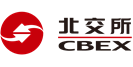        项目编号：_____________房屋承租申请书项目名称：项目编号：         申请人：（意向承租方盖章或签字） 申请日期：     年    月    日承租申请与承诺北京产权交易所：本意向承租方现申请，意向承租（出租方名称)                                            持有的(拟承租房屋名称）                                          ，请予审核。本意向承租方依照诚信的原则，作出如下承诺：1.本次承租是我方真实意愿表示，相关行为已经过有效的内部决策并得到相应的批准，所提交材料及承租申请中内容不存在虚假记载、误导性陈述或重大遗漏，我方对其真实性、完整性、合法性、有效性承担相应的法律责任。（法人适用）本次承租是我方真实意愿表示，所提交材料及承租申请中内容不存在虚假记载、误导性陈述或重大遗漏，并对其真实性、完整性、合法性、有效性承担相应的法律责任。（自然人适用）2.我方系合法有效存续的企业，具有独立法人资格，能独立承担民事责任；无任何不良社会记录、行政违规记录、司法执行记录等，具有良好的财务状况、支付能力和商业信用，且资金来源合法，符合有关法律法规及本项目对承租人应当具备条件的规定。根据项目需要，我方同意配合向出租方提供有关我方财务状况、支付能力和商业信用良好的证明性文件。（法人适用）我方具有完全民事行为能力，并具备良好的社会信誉和支付能力，且资金来源合法，符合有关法律法规及本项目对承租人应当具备条件的规定。根据项目需要，我方同意配合向出租方提供有关我方社会信誉和支付能力良好的证明性文件。（自然人适用）3.我方已充分了解并接受信息发布的全部内容和要求，已认真考虑了拟承租房屋和其出租方经营、行业、市场、政策以及其他不可预计的各项风险因素，愿意承担可能存在的一切风险。4.无论采用何种报价方式，我方将以不低于填报的承租价格报价，否则所交保证金转作违约金，作为对出租方及贵所的违约赔偿。5.如我方成为最终承租方，我方同意北交所有权将我方应支付的服务费自保证金中扣除。6.我方承诺，如在项目进行中出现纠纷，同意依据北交所相关规定，接受其做出的中止或终结的决定。7.我方承诺，房屋租赁合同签署后，按照北京产权交易所收费办法及相关交易文件的约定及时支付交易服务费用，不因与出租方任何争议或合同解除终止等任何原因拒绝交纳或主张退还交易服务费用。我方保证遵守以上承诺，如违反上述承诺或有违规行为，给房屋出租活动相关方造成损失的，我方愿意承担法律责任及相应的经济赔偿责任。意向承租方（签章）   年    月   日意向承租方基本情况货币单位：元名  称联系信息联系人电话电话电话联系信息电子邮件传真传真传真基  本情  况法    人法    人法    人法    人法    人法    人法    人法    人基  本情  况注册地(住所)注册资本注册资本币种币种基  本情  况法定代表人企业类型（经济性质）企业类型（经济性质）基  本情  况统一社会信用代码所属行业所属行业企业规模企业规模基  本情  况经营范围基  本情  况资 产状 况资产总计资产总计负债总计负债总计负债总计所有者权益所有者权益基  本情  况资 产状 况基  本情  况自 然 人自 然 人自 然 人自 然 人自 然 人自 然 人自 然 人自 然 人基  本情  况身份证号码基  本情  况工作单位职务承  租意  向价  格拟租赁面积承租用途其他承诺